                                                             Centrum voľného času, Slovenská 46, 056 01 Gelnica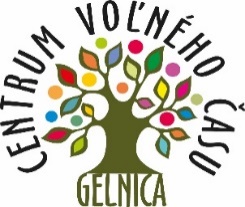 VÝSLEDKOVÁ  LISTINA                                             krajského kola v stolnom tenise žiakov ZŠDátum: 16. november 2023					Miesto: telocvičňa ZŠsMŠ MargecanySKUPINA A:Lechkého KE		-	Porúbka		3:1	   Helcmanovce	-	Vojčice		0:3Porúbka		-	Helcmanovce		3:0	   Bruselská KE		-	Lechkého KE	3:1Helcmanovce		-	Bruselská KE		0:3	   Vojčice		-	Porúbka	3:0Bruselská KE		-	Vojčice			2:3	   Helcmanovce	-	Lechkého KE	0:3Vojčice			-	Lechkého KE		3:0	   Porúbka		-	Bruselská KE	2:3	SKUPINA B:Užhorodská KE	-	Hrabušice		3:0	   Michalovce		-	Poproč		0:3Rožňava		-	Krosnianska KE	3:0	   Hrabušice		-	Krosnianska K 3:1Poproč			-	Rožňava		0:3	   Užhorodská KE	-	Michalovce	3:1Michalovce		-	Hrabušice		3:0	   Užhorodská KE	-	Rožňava	3:0Poproč			-	Krosnianska KE	3:1	   Hrabušice		-	Poproč		3:1Užhorodská KE	-	Krosnianska KE	3:1	   Michalovce		-	Rožňava	1:3Rožňava		-	Hrabušice		3:1	   Krosnianska KE	-	Michalovce	0:3Poproč			-	Užhorodská KE	1:3FINAL FOUR:Vojčice			-	Rožňava		1:3	   Bruselská KE		-	Užhorodská K  0:3Rožňava		-	Užhorodská KE	0:3	   Vojčice		-	Bruselská KE	3:2Bruselská KE		-	Rožňava		0:3	   Užhorodská KE	-	Vojčice		3:0Postupujúce družstvo na MSR:   ZŠ Užhorodská 39, KOŠICEV Gelnici, 16. 11. 2023					Emil Šiška			   Mgr. Kamil Petrík						         hlavný rozhodca			        CVČ Gelnica„A“KE BruselskáKE LechkéhoHelcmanovceVojčicePorúbkaSkóreBody PoradieKE Bruselskáxxx3:13:02:33:211:662.KE Lechkého1:3xxx3:00:33:17:743.Helcmanovce0:30:3xxx0:30:30:1205.Vojčice3:23:03:0xxx3:012:281.Porúbka2:31:33:00:3xxx6:924.„B“KE UžhorodskáMichalovceRožňavaKE KrosnianskaPopročHrabušiceSkóreBody PoradieKE Užhor.xxx3:13:03:13:13:015:3101.Michalovce1:3xxx1:33:00:33:08:944.Rožňava0:33:1xxx3:03:03:112:582.KE Krosn.1:30:30:3xxx1:31:33:1506.Poproč1:33:00:33:1xxx1:38:1043.Hrabušice0:30:31:33:13:1xxx7:1145.